Karta Oceny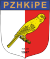 KĘDZIERZAWY MELADOSymbol C. O. M. Sekcja  E Klasa ………KONKURS KOLEKCJIKarta Oceny   KĘDZIERZAWY MELADO             Symbol C. O. M. Sekcja  E Klasa ………KONKURS PTAKÓW POJEDYNCZYCHOrganizator:     PZHKiPE  Organizator:     PZHKiPE  Organizator:     PZHKiPE  Organizator:     PZHKiPE  Organizator:     PZHKiPE  Organizator:     PZHKiPE  Wystawca: Wystawca: Wystawca: Wystawca: Wystawca: Wystawca: Numer obrączki: Numer obrączki: Symbol obrączki:Symbol obrączki:Numer klatki:Numer klatki:ELEMENTY DOOCENYELEMENTY DOOCENYPostawa 20Żabot 15Boki10Wielkość (min. 18 cm)10Płaszcz, barki10Szyja5Głowa5Upierzenie5Ogon 5Skrzydła 5Nogi5Wrażenie5Ilość punktów100RazemRazemHarmonia kolekcjiHarmonia kolekcjiSuma punktów kolekcjiSuma punktów kolekcjiZajęte miejsceZajęte miejsceOrganizator:     PZHKiPE  Organizator:     PZHKiPE  Organizator:     PZHKiPE  Wystawca: Wystawca: Wystawca: Numer obrączki: Numer obrączki: Symbol obrączki:Symbol obrączki:Numer klatki:Numer klatki:ELEMENTY DOOCENYELEMENTY DOOCENYPostawa 20Żabot 15Boki10Wielkość (min. 18 cm)10Płaszcz, barki10Szyja5Głowa5Upierzenie5Ogon 5Skrzydła 5Nogi5Wrażenie5Ilość punktów100Zajęte miejsce